Пояснительная записка к годовому отчету о ходе реализации и оценке
 эффективности муниципальной программы «Развитие молодежной политики в Пермском муниципальном районе на 2018-2020 годы» за 2018 год 05 марта 2019 года Цель программы: Создание условий для активного включения молодежи Пермского муниципального района в процессы развития территории во всех направлениях общественной жизнедеятельности.Задачи программы: 1. Содействие проектной активности молодежи и поддержка социально значимых молодежных инициатив;2. Поддержка молодежи в сфере профессиональной деятельности, в том числе формирование кадрового резерва в административно-политической сфере, а также создание условий для самореализации молодежи;3. Профилактика асоциальных явлений в молодежной среде и вовлечение молодежи в пропаганду здорового образа жизни;4. Развитие творческого потенциала молодежи;5. Гражданско-патриотическое воспитание молодежи, вовлечение молодежи в общественную деятельность, расширение сети молодежных объединений, организация занятости молодежи.Подпрограммы Программы: 1. «Развитие потенциала молодежи Пермского муниципального района на 2018 – 2020 годы»;2. «Патриотическое воспитание молодежи Пермского муниципального района на 2018 - 2020 годы»;3. «Обеспечение реализации муниципальной программы».	Исполнители программы:Ответственный исполнитель – Муниципальное казенное учреждение «Управление по молодежной политике и спорту Пермского муниципального района».Соисполнители Программы:Управление социального развития администрации Пермского муниципального района.Объемы и источники финансирования программы:На реализацию программы в 2018 году было предусмотрено финансирование в сумме 12 031,1 тыс. рублей за счет средств бюджета Пермского муниципального района.Достижение показателей программы:Значение достижения показателей программы отражены в таблице:Значение показателя «Доля молодых граждан в возрасте от 14 до 35 лет, принимающих участие в мероприятиях муниципальной Программы» составило 25 % (плановое значение – 25%).Количество мероприятий проведенных в рамках Муниципальной программы «Развитие молодёжной политики в Пермском муниципальном районе на 2018-2020 гг.» – 17 районных мероприятий. Общее количество вовлеченных молодых граждан в возрасте от 14 до 35 лет – 5 206 человек.Количество дополнительных мероприятий  (межведомственные мероприятия  и иных мероприятий) – более 200 (проведение акций и флешмобов, конкурсов, викторин, помощь в организации  мероприятий и проектов, инициируемых молодёжными активами и др.). Общее количество вовлеченных молодых граждан в возрасте от 14 до 35 лет – 3 000 человек.Общий охват молодых граждан вовлеченных в мероприятия муниципальной программы составил − 8 206 чел. Расчёт показателя производился исходя из следующих данных:Население Пермского муниципального района в возрасте от 14 до 35 лет, которые считаются при подсчёте данного показателя согласно требованиям Федерального агентства по делам молодежи Российской Федерации составляет 32 824 человек по данным Пермьстата. Формула расчёта показателя: 8 206 х 100 : 32 824 = 25,00 %Значение показателя «Количество действующих молодёжных  общественных объединений»  составило 15 Ед. ( плановое значение показателя – 15 Ед.).       Формула расчёта показателя:По данным «Реестра молодёжных и детских организаций» (данные за декабрь 2018 года) количество молодёжных объединений/организаций осуществляющих свою деятельность  на территории Пермского муниципального района – 184 Ед. Из этого числа 15 Ед. составляют действующие молодёжные общественные объединения.Значение показателя «Количество молодёжи вовлеченной в деятельность молодёжных  общественных объединений» составило 1500 человек (плановый показатель – 1500 человек).Формула расчёта показателя:По данным Реестра «Молодёжных и детских организаций» и статистическому отчету «Сведения о сфере государственной молодежной политики» (форма №1) данные взяты за 2018 год сумма количества человек принимающих участие в молодёжных общественных объединениях составило 1500 человек.Значение показателя «Количество проектных заявок молодёжи на конкурс социальных и культурных проектов» составило 25 Ед. (плановое значение – 25 Ед.).Формула расчёта показателя:В марте 2018 года был объявлен конкурса социальных и культурных проектов Пермского муниципального района «Твое время». Основная цель − активизация участия детей и молодежи Пермского муниципального района в решении актуальных социально значимых проблем, поддержка социально значимых инициатив. В конкурсе приняло участие 10 сельских поселений (Савинское с/п (4 проекта), Платошинское с/п (2 проекта), Гамовское с/п (3 проекта), Пальниковское с/п (2 проект), Юговское с/п (2 проект), Лобановское с/п (4 проекта), Двуреченское с/п (2 проект), Юго-камское с/п (2 проекта), Сылвенское с/п (3 проект), Кукуштанское с/п (1 проект). Семь проектов не прошли техническую экспертизу и не были допущены до оценки экспертным конкурсным советом. Всего  было заявлено 25 проектов (Протокол №1 Заседания комиссии конкурса социальных и культурных проектов Пермского муниципального района «Твое время» от 11.05.2018 года). Из числа проектов, предоставленных на конкурс от сельских поселений, были отмечены наиболее социально значимые и отвечающие требованиям Конкурса проекты и определенно 9 победителей. Количество проектов, получившие поддержку в рамках районного конкурса – Конкурс социальных и культурных инициатив Пермского муниципального района «Твое время» - 9 на общую сумму 1 000 000 руб.	Значение показателя «Доля участников  молодёжного интернет ресурса  Пермского муниципального района» составило 20 % (плановое значение – 20 %).В рамках этого направления активно ведется работа на сайте Управления и в официальных аккаунтах социальных сетей («Вконтакте», «Instagram»), что позволяет оперативно информировать молодёжь о предстоящих мероприятиях. Общий объем вовлечения молодёжи составляет – 2 364 человек «Вконтакте» (по данным на декабрь 2018 года «Статистика сообщества») и 224 человека «Instagram» (по данным на декабрь 2018 года «Статистика Instagram»). Информирование молодёжи ведется и за счет сайта (molpermraion.ru) охват 3 977 человек (по данным на декабрь 2018 года «Яндекс статистика»), в котором можно найти не только актуальную информацию, но и посмотреть актуальные молодёжные проекты, реализующиеся в Пермском муниципальном районе. Ежегодно каждый ноябрь Управление подготавливает молодёжный журнал об итогах молодёжный политики в количестве 700 экземпляров.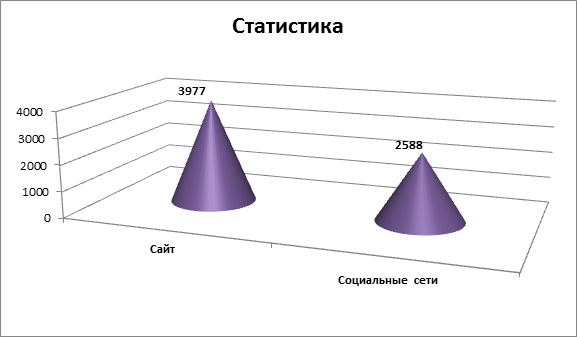 Расчёт показателя производился исходя из следующих данных:Население Пермского муниципального района в возрасте от 14 до 35 лет, которые считаются при подсчёте данного показателя согласно требованиям Федерального агентства по делам молодежи Российской Федерации составляет 32 824 человек по данным Росстата. Формула расчёта показателя:  6 565 х 100 : 32 824 = 20,00 % Значение показателя «Количество мероприятий регионального, всероссийского, международного уровней с участием молодёжи Пермского муниципального уровней» составило 14 Ед. (плановое значение – 14 Ед.).Формула расчёта показателя:За 2018 год молодёжь Пермского муниципального района приняла участие в следующих мероприятиях (данные взяты из «Реестр крупных мероприятий с участием молодёжи Пермского района за 2018 год»):Значение показателя  «Доля молодых людей  в возрасте 14-27 лет, положительно воспринимающих воинскую обязанность и военную службу» составило 20% (плановое значение – 20 %).Ежегодно Пермский муниципальный район принимает участие в «Мониторинге патриотического воспитания детей и молодёжи», по результатам 2018 года мы занимаем 6 место в своей группе из  17 представленных  муниципалитетов (Мониторинг состояния патриотического воспитания молодёжи Пермского края», декабрь 2018 год). В течение года Управлением были проведены анкетирования (Форма «Анкетный лист»), с целью замера выявления отношение к военной службе. Бланки анкет были составлены совместно с Пермским центром социального партнёрства и социологических исследований ПГНИУ. 	В исследовании методом анкетного опроса, проводимом в Пермском муниципальном районе в периоды январь – февраль 2018 года и октябрь-ноябрь 2018 года, приняло участие 3 840 человек, все лица мужского пола в возрасте от 14 до 27 лет. Преимущественно преобладали возрастные категории 14-25 года. Большая часть опрошенных ещё не служила в армии (70,99%) в силу определенных причин, среди которых: отсрочка по учебе (48,54%), отсрочка по состоянию здоровья (6,44%), отсрочка по семейным обстоятельствам (9,03%), другие причины (6,98 %).	На группу вопросов затрагивающие выявление отношения молодёжи к воинским обязанностям получились следующие результаты:Расчёт показателя производился исходя из следующих данных:Население Пермского муниципального района в возрасте от 14 до 27 лет  8 307 человек по данным Пермьстата.Количество респондентов принявших участие в анкетирование – 3 840 человек. Количество респондентов ответившее положительно – 1 663 человека.Формула расчёта показателя «Доля молодых людей  в возрасте 14-27 лет, положительно воспринимающих воинскую обязанность и военную службу»: 1 663 х 100 : 8 307= 20,00 %   Значение показателей «Доля молодёжи  с ожиданиями (внутренними установками) жить и работать в Пермском муниципальном районе» составило 25% (плановое значение – 25 %) В течение года  Управлением было проведено анкетирование (Форма «Анкетный лист»), с целью выявления положительной установки жить и работать в Пермском районе. Бланки анкет были составлены совместно с Пермским центром социального партнёрства и социологических исследований ПГНИУ. 	В исследовании методом анкетного опроса, проводимом в Пермском муниципальном районе в течение 2018 года, приняло участие 10 102 человек. Преимущественно преобладали возрастные категории 14-25 года. 	На группу вопросов затрагивающие выявление установки молодёжи жить и работать в Пермском районе:Получившиеся значения подтверждаются и в социологическом исследование проведенном в 2017 год («Мониторинг состояния сферы молодёжной политики Пермского муниципального района»), где молодёжь так же поддерживала эти установки.Расчёт показателя производился исходя из следующих данных:Население Пермского муниципального района в возрасте от 14 до 35 лет, которые считаются при подсчёте данного показателя согласно требованиям Федерального агентства по делам молодежи Российской Федерации составляет 32 824 человек по данным Пермьстата. Количество респондентов принявших участие в анкетирование – 10 102 человек. Количество респондентов ответившее положительно – 8 207 человек. Формула расчёта показателя «Доля молодёжи  с ожиданиями (внутренними установками) жить и работать в Пермском муниципальном районе»:  8 207 х 100 : 32 824 = 25,00 % Реализация мероприятий программы:  В рамках реализации муниципальной программы в 2018 году было запланировано проведение следующих мероприятий:− Мероприятие «Разработка и выпуск итогового журнала (молодежного вестника, буклета)»;− Мероприятие «Техническая поддержка сайта. Контент – поддержка сайта»− Мероприятие «Школа социального проектирования»;− Мероприятие «Конкурс социальных и культурных проектов Пермского муниципального района «Твое время»;− Мероприятие «Проект «Школа Власти»;− Мероприятие «Семинары, тренинги, мастер-классы, конференции, круглые столы и иные просветительские практики»;− Мероприятие «Участие молодежи ПМР в образовательных мероприятиях краевого, российского и международного уровней»;− Мероприятие «Образовательный форум «Твое время»;− Мероприятие «Школа КВН»;− Мероприятие «Кубок КВН Пермского района среди молодежи»;− Мероприятие «Итоговое мероприятие в сфере молодежной политики Церемония «Будущее начинается сегодня»;− Мероприятие «Районный конкурс методических разработок «Растим патриотов»;− Мероприятие «Районная военно-патриотическая игра «Зарница»;− Мероприятие «Районная военно-патриотическая игра «Тропа героев»;− Мероприятие «Организация работы «Школы волонтеров»;− Мероприятие «Проект «Я МОЛОД»;− «Обеспечение деятельности муниципальных казенных учреждений».	Все мероприятия согласно плана выполнены на 100%.В разрезе мероприятий фактическое и плановое значение финансового обеспечения муниципальной программы за счет всех источников бюджетного финансирования представлено в таблице:	Исполнение Муниципальной программы в 2018 году составляет 100,0%. По мероприятию «Обеспечение деятельности муниципальных казенных учреждений» не использованы средства в сумме 4 159 руб. 85 копеек.	В соответствии с разделом 9 Муниципальной программы «Развитие молодёжной политики в Пермском муниципальном районе на 2018-2020 гг.» степень достижения целей и решения задач муниципальной программы равна 1, уровень финансирования реализации муниципальной программы 100,0 %. Эффективность реализации муниципальной программы составила 100% (1*100,0%), а это более 80%, что говорит об эффективности реализации муниципальной программы.Заместитель главы администрации муниципального района по социальному развитию				                           А.А. НорицинНаименование показателяЕд.изм.Отчетный 2018 годОтчетный 2018 годОтчетный 2018 годНаименование показателяЕд.изм.ПланФактИсполнение, %Доля молодых граждан  в возрасте  от 14 до 35 лет, принимающих участие в мероприятиях муниципальной Программы%2525100,0Количество действующих молодёжных  общественных объединений Ед.1515100,0Количество молодёжи вовлеченной в деятельность  молодёжных  общественных объединенийЧел.15001500100,0Количество проектных заявок молодёжи на конкурс социальных и культурных проектов Ед.2525100,0Доля участников  молодёжного интернет ресурса  Пермского муниципального района %2020100,0Количество мероприятий регионального, всероссийского, международного уровней с участием молодёжи Пермского муниципального уровнейЕд.1414100,0Доля молодёжи с ожиданиями (внутренними установками) жить и работать в Пермском муниципальном районе %2525100,0Доля молодых людей в возрасте 14-27 лет, положительно воспринимающих воинскую обязанность и военную службу%2020100,0Уровень выполнения целевых показатель муниципальной программы %95100105,0Направление Количество Молодёжный активы сельских поселений15Так же на территории Пермского муниципального района осуществляют свою деятельность:Так же на территории Пермского муниципального района осуществляют свою деятельность:Добровольческие молодежные организации24Организации интеллектуальной направленности3Организации национально-культурной направленности3Организации правозащитной направленности2Организации, содействующие трудоустройству молодежи1Организации творческой направленности22Семейные клубы, в том числе клубы молодых семей 30Объединения работающей молодежи1Организации, работающие на базе образовательных учреждений17Патриотические и военно-спортивные объединения16Организации, работающие в области профилактики наркомании, алкоголизма и табакокурения в молодежной среде2Прочие организации47Название молодёжного актива, сельское поселение Количество участников актива/ количество молодёжи на регулярной основе принимающие участие в мероприятиях актива за 2018 год Молодёжный актив «ГАММА», Гамовское с/п7/220Молодёжный совет при главе Сылвенского с/п «MAXIMUM», Сылвенское с/п13/250Молодёжный актив Кондратовского с/п «Команда К»9/250Молодёжный актив Пальниковского с/п «АРКТИКА»7/10Молодёжный актив Берештеского с/п «ИНДИГО»9/180Молодёжный актив Юговского с/п «Ю-ГАЛС»6/40Молодёжный актив Платошинского с\п «Новый формат»5/18Молодёжный актив Култаевского с/п «Молодёжь Култаево»18/67Молодёжный актив Юго-Камского с/п  «РАДУГА»9/15Молодёжная организация  Лобановского с/п «Интересные люди»15/90«Кояновский молодёжный актив», Лобановское с/п7/25Молодёжный актив «Большая перемена», Лобановское с/п7/20«Молодёжная группа д. Касимово», Лобановское с/п4/15Молодёжный актив «Парламент», Усть-Качкинское с/п12/37Молодёжный актив «След», Кукуштанское с/п 15/120Название проектаСельское поселениеСредства на реализацию (руб.)«Хорошей, село родное!» (к 295-летию села Платошино)Платошинское с/п.199 000, 00«Детская игровая площадка «Маленькая Страна»» Пальниковское с/п.171 108, 00«Рок вместе» Двуреченское с/п80 000,00Первый Молодежный спортивный фестиваль Савинского сельского поселения «Движение вверх» Савинское с/п148 800,00«Спортивный марафон» Юго-Камское с/п84 901,00«I Слёт Добровольцев Пермского муниципального района» Гамовское с/п141 191,00«Игры нашего двора» Гамовское с/п.50 000,00«Добро творить, тепло дарить» Юго - Камское с/п.25 000,00«Они сражались за Родину» Кукуштанское с/п.100 000,00Название мероприятия Кол-во человекКраевой молодёжный форум «пермский Период» (г. Пермь)10 чел.Краевой молодёжный форум «Пермский Период. Зимняя сессия» (г. Пермь)10 чел.Краевой молодёжный образовательный форум  «Я гражданин России» (г. Кунгур)15 чел.Всероссийский семинар «Шаг к добровольчеству» от Агентства стратегических инициатив (г. Москва) 1 чел.Рабочая встреча заместителем председателя правительства Пермского края А.Ю. Клепиковым по вопросу формирования программы Краевого молодёжного форума «Пермский период» (г. Пермь)3 чел.Молодёжный форум ПФО «iВолга» (Самарская область)8 чел. Форум молодых законодателей  (г. Москва)2 чел.Очный этап Всероссийского конкурса «Моя страна – Моя Россия» (г. Санкт – Петербург)2 чел.Международный форум добровольцев России (г. Москва)1 чел.Межрегиональная поездка по обмену опыту в сфере молодёжной политики (г. Казань)20 чел.Пермский краевой общественный форум (г. Пермь)2 чел.Пермский международный молодёжный  форум добровольцев (г. Пермь) 20 чел.Обучающая сессия «Школа выживания без грантов» (г. Архангельск)3 чел.Краевые курсы по обучению специалистов в сфере молодёжной политики (г. Пермь)23 чел.Наименование мероприятий программыПлан, тыс.руб.Факт, тыс.руб.Отклонение, тыс.руб.Процентисполнения, (%)Мероприятие «Разработка и выпуск итогового журнала (молодежного вестника, буклета)»245,7245,70100,0Мероприятие «Техническая поддержка сайта. Контент – поддержка сайта»5,05,00100,0Мероприятие «Школа социального проектирования»70,070,00100,0Мероприятие «Конкурс социальных и культурных проектов Пермского муниципального района «Твое время»1 000,01 000,00100,0Мероприятие «Проект «Школа Власти»84,684,60100,0Мероприятие «Семинары, тренинги, мастер-классы, конференции, круглые столы и иные просветительские практики»40,040,00100,0Мероприятие «Участие молодежи ПМР в образовательных мероприятиях краевого, российского и международного уровней»50,050,00100,0Мероприятие «Образовательный форум «Твое время»192,3192,30100,0Мероприятие «Школа КВН»120,0120,00100,0Мероприятие «Кубок КВН Пермского района среди молодежи»99,299,20100,0Мероприятие «Итоговое мероприятие в сфере молодежной политики Церемония «Будущее начинается сегодня»212,3212,30100,0Мероприятие «Районный конкурс методических разработок «Растим патриотов»34,234,20100,0Мероприятие «Районная военно-патриотическая игра «Зарница»35,035,00100,0Мероприятие «Районная военно-патриотическая игра «Тропа героев»50,650,60100,0Мероприятие «Организация работы «Школы волонтеров»110,0110,00100,0Мероприятие «Проект «Я МОЛОД»13,713,70100,0 «Обеспечение деятельности муниципальных казенных учреждений»9 668,59 664,34,299,9Итого:12 031,112 026,94,2100,0